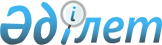 О бюджете Камыстинского сельского округа Камыстинского района на 2018-2020 годыРешение маслихата Камыстинского района Костанайской области от 21 декабря 2017 года № 141. Зарегистрировано Департаментом юстиции Костанайской области 5 января 2018 года № 7449. Заголовок с изменением, внесенным решением маслихата Камыстинского района Костанайской области от 27 апреля 2018 года № 164.
      Сноска. В заголовке и по всему тексту слово "Свердловского" заменено соответственно на слово "Камыстинского" решением маслихата Камыстинского района Костанайской области от 27.04.2018 № 164 (вводится в действие по истечении десяти календарных дней после дня его первого официального опубликования).
      В соответствии со статьей 6 Закона Республики Казахстан от 23 января 2001 года "О местном государственном управлении и самоуправлении в Республике Казахстан" Камыстинский районный маслихат РЕШИЛ:
      1. Утвердить бюджет Камыстинского сельского округа Камыстинского района на 2018-2020 годы, согласно приложениям 1, 2 и 3 соответственно, в том числе на 2018 год в следующих объемах:
      1) доходы – 97677,5 тысяч тенге, в том числе по:
      налоговым поступлениям – 21097,0 тысяч тенге;
      неналоговым поступлениям – 921,0 тысяча тенге;
      поступлениям трансфертов – 75659,5 тысяч тенге;
      2) затраты – 97677,5 тысяч тенге;
      3) сальдо по операциям с финансовыми активами – 0,0 тенге, в том числе приобретение финансовых активов – 0,0 тенге;
      4) дефицит (профицит) бюджета – 0,0 тенге;
      5) финансирование дефицита (использование профицита) бюджета – 0,0 тенге.
      Сноска. Пункт 1 – в редакции решения маслихата Камыстинского района Костанайской области от 21.12.2018 № 209 (вводится в действие с 01.01.2018).


      2. Учесть, что в бюджете Камыстинского сельского округа предусмотрен объем субвенций, передаваемых из районного бюджета на 2018 год в сумме 68446,0 тысяч тенге.
      3. Настоящее решение вводится в действие с 1 января 2018 года.
      СОГЛАСОВАНО
      Аким Камыстинского сельского округа
      Камыстинского района
      _______________________ Д. Россман
      СОГЛАСОВАНО
      Руководитель государственного учреждения
      "Отдел экономики и бюджетного планирования
      акимата Камыстинского района"
      _______________________ К. Нуржанова Бюджет Камыстинского сельского округа на 2018 год
      Сноска. Приложение 1 – в редакции решения маслихата Камыстинского района Костанайской области от 21.12.2018 № 209 (вводится в действие с 01.01.2018). Бюджет Камыстинского сельского округа на 2019 год Бюджет Камыстинского сельского округа на 2020 год
					© 2012. РГП на ПХВ «Институт законодательства и правовой информации Республики Казахстан» Министерства юстиции Республики Казахстан
				
      Председатель сессии

А. Испамбетов

      Секретарь Камыстинского
районного маслихата

С. Кстаубаева
Приложение 1
к решению маслихата
от 21 декабря 2017 года № 141
Категория
Категория
Категория
Категория
Категория
Сумма, тысяч тенге
Класс
Класс
Класс
Класс
Сумма, тысяч тенге
Подкласс
Подкласс
Подкласс
Сумма, тысяч тенге
Наименование
Наименование
Сумма, тысяч тенге
I. Доходы
I. Доходы
97677,5
1
Налоговые поступления
Налоговые поступления
21097,0
01
Подоходный налог
Подоходный налог
11045,0
2
Индивидуальный подоходный налог
Индивидуальный подоходный налог
11045,0
04
Налоги на собственность
Налоги на собственность
10052,0
1
Налоги на имущество
Налоги на имущество
212,0
3
Земельный налог
Земельный налог
464,0
4
Налог на транспортные средства
Налог на транспортные средства
9376,0
2
Неналоговые поступления
Неналоговые поступления
921,0
01
Доходы от государственной собственности
Доходы от государственной собственности
921,0
5
Доходы от аренды имущества, находящегося в государственной собственности
Доходы от аренды имущества, находящегося в государственной собственности
921,0
4
Поступления трансфертов 
Поступления трансфертов 
75659,5
02
Трансферты из вышестоящих органов государственного управления
Трансферты из вышестоящих органов государственного управления
75659,5
3
Трансферты из районного (города областного значения) бюджета
Трансферты из районного (города областного значения) бюджета
68446,0
Функциональная группа
Функциональная группа
Функциональная группа
Функциональная группа
Функциональная группа
Сумма, тысяч тенге
Функциональная подгруппа
Функциональная подгруппа
Функциональная подгруппа
Функциональная подгруппа
Сумма, тысяч тенге
Администратор бюджетных программ
Администратор бюджетных программ
Администратор бюджетных программ
Сумма, тысяч тенге
Программа
Программа
Сумма, тысяч тенге
Наименование
Сумма, тысяч тенге
II. Затраты
97677,5
01
Государственные услуги общего характера
24935,8
1
Представительные, исполнительные и другие органы, выполняющие общие функции государственного управления
24935,8
124
Аппарат акима города районного значения, села, поселка, сельского округа
24935,8
001
Услуги по обеспечению деятельности акима города районного значения, села, поселка, сельского округа
24935,8
04
Образование
345,0
2
Начальное, основное среднее и общее среднее образование
345,0
124
Аппарат акима города районного значения, села, поселка, сельского округа
345,0
005
Организация бесплатного подвоза учащихся до ближайшей школы и обратно в сельской местности
345,0
07
Жилищно-коммунальное хозяйство
30018,7
2
Коммунальное хозяйство
864,0
124
Аппарат акима города районного значения, села, поселка, сельского округа
864,0
014
Организация водоснабжения населенных пунктов
864,0
3
Благоустройство населенных пунктов
29154,7
124
Аппарат акима города районного значения, села, поселка, сельского округа
29154,7
008
Освещение улиц в населенных пунктах
9082,0
009
Обеспечение санитарии населенных пунктов
1200,0
010
Содержание мест захоронений и погребение безродных 
169,0
011
Благоустройство и озеленение населенных пунктов
18703,7
08
Культура, спорт, туризм и информационное пространство
8571,0
2
Спорт
8571,0
124
Аппарат акима города районного значения, села, поселка, сельского округа
8571,0
028
Проведение физкультурно-оздоровительных и спортивных мероприятий на местном уровне 
8571,0
12
Транспорт и коммуникации
18864,0
1
Автомобильный транспорт
18864,0
124
Аппарат акима города районного значения, села, поселка, сельского округа
18864,0
013
Обеспечение функционирования автомобильных дорог в городах районного значения, селах, поселках, сельских округах
18864,0
13
Прочие
14943,0
9
Прочие
14943,0
124
Аппарат акима города районного значения, села, поселка, сельского округа
14943,0
040
Реализация мероприятий для решения вопросов обустройства населенных пунктов в реализацию мер по содействию экономическому развитию регионов в рамках Программы развития регионов до 2020 года
14943,0
III. Сальдо по операциям с финансовыми активами
0,0
IV. Дефицит (Профицит) бюджета
0,0
V. Финансирование дефицита (использование профицита) бюджета
0,0Приложение 2
к решению маслихата
от 21 декабря 2017 года № 141
Категория
Категория
Категория
Категория
Категория
Сумма,
тысяч тенге
Класс
Класс
Класс
Класс
Сумма,
тысяч тенге
Подкласс
Подкласс
Подкласс
Сумма,
тысяч тенге
Наименование
Сумма,
тысяч тенге
I. Доходы
142566,0
1
Налоговые поступления
22152,0
01
Подоходный налог
11597,0
2
Индивидуальный подоходный налог
11597,0
04
Налоги на собственность
10555,0
1
Налоги на имущество
223,0
3
Земельный налог
487,0
4
Налог на транспортные средства
9845,0
2
Неналоговые поступления
967,0
01
Доходы от государственной собственности
967,0
5
Доходы от аренды имущества, находящегося в государственной собственности
967,0
4
Поступления трансфертов
119447,0
02
Трансферты из вышестоящих органов государственного управления
119447,0
3
Трансферты из районных бюджетов
119447,0
Функциональная группа
Функциональная группа
Функциональная группа
Функциональная группа
Функциональная группа
Сумма,
тысяч тенге
Функциональная подгруппа
Функциональная подгруппа
Функциональная подгруппа
Функциональная подгруппа
Сумма,
тысяч тенге
Администратор бюджетных программ
Администратор бюджетных программ
Администратор бюджетных программ
Сумма,
тысяч тенге
Программа
Программа
Сумма,
тысяч тенге
Наименование
Сумма,
тысяч тенге
II. Затраты
142566,0
01
Государственные услуги общего характера
25348,0
1
Представительные, исполнительные и другие органы, выполняющие общие функции государственного управления
25348,0
124
Аппарат акима города районного значения, села, поселка, сельского округа
25348,0
001
Услуги по обеспечению деятельности акима города районного значения, села, поселка, сельского округа
25348,0
04
Образование
345,0
2
Начальное, основное среднее и общее среднее образование
345,0
124
Аппарат акима города районного значения, села, поселка, сельского округа
345,0
005
Организация бесплатного подвоза учащихся до ближайшей школы и обратно в сельской местности
345,0
06
Социальная помощь и социальное обеспечение
3066,0
2
Социальная помощь
3066,0
124
Аппарат акима города районного значения, села, поселка, сельского округа
3066,0
003
Оказание социальной помощи нуждающимся гражданам на дому
3066,0
07
Жилищно-коммунальное хозяйство
56892,0
2
Коммунальное хозяйство
907,0
124
Аппарат акима города районного значения, села, поселка, сельского округа
907,0
014
Организация водоснабжения населенных пунктов
907,0
3
Благоустройство населенных пунктов
55985,0
124
Аппарат акима города районного значения, села, поселка, сельского округа
55985,0
008
Освещение улиц в населенных пунктах
10481,0
009
Обеспечение санитарии населенных пунктов
1813,0
010
Содержание мест захоронений и погребение безродных 
188,0
011
Благоустройство и озеленение населенных пунктов
43503,0
08
Культура, спорт, туризм и информационное пространство
17664,0
1
Деятельность в области культуры
13204,0
124
Аппарат акима города районного значения, села, поселка, сельского округа
13204,0
006
Поддержка культурно-досуговой работы на местном уровне
13204,0
2
Спорт
4460,0
124
Аппарат акима города районного значения, села, поселка, сельского округа
4460,0
028
Проведение физкультурно-оздоровительных и спортивных мероприятий на местном уровне 
4460,0
12
Транспорт и коммуникации
23561,0
1
Автомобильный транспорт
23561,0
124
Аппарат акима города районного значения, села, поселка, сельского округа
23561,0
013
Обеспечение функционирования автомобильных дорог в городах районного значения, селах, поселках, сельских округах
23561,0
13
Прочие
15690,0
9
Прочие
15690,0
124
Аппарат акима города районного значения, села, поселка, сельского округа
15690,0
040
Реализация мероприятий для решения вопросов обустройства населенных пунктов в реализацию мер по содействию экономическому развитию регионов в рамках Программы развития регионов до 2020 года
15690,0
III. Сальдо по операциям с финансовыми активами
0,0
IV. Дефицит (Профицит) бюджета
0,0
V. Финансирование дефицита (использование профицита) бюджета
0,0Приложение 3
к решению маслихата
от 21 декабря 2017 года № 141
Категория
Категория
Категория
Категория
Категория
Сумма,
тысяч тенге
Класс
Класс
Класс
Класс
Сумма,
тысяч тенге
Подкласс
Подкласс
Подкласс
Сумма,
тысяч тенге
Наименование
Сумма,
тысяч тенге
I. Доходы
159102,0
1
Налоговые поступления
22926,0
01
Подоходный налог
12003,0
2
Индивидуальный подоходный налог
12003,0
04
Налоги на собственность
10923,0
1
Налоги на имущество
230,0
3
Земельный налог
504,0
4
Налог на транспортные средства
10189,0
2
Неналоговые поступления
1001,0
01
Доходы от государственной собственности
1001,0
5
Доходы от аренды имущества, находящегося в государственной собственности
1001,0
4
Поступления трансфертов
135175,0
02
Трансферты из вышестоящих органов государственного управления
135175,0
3
Трансферты из районных бюджетов
135175,0
Функциональная группа
Функциональная группа
Функциональная группа
Функциональная группа
Функциональная группа
Сумма,
тысяч тенге
Функциональная подгруппа
Функциональная подгруппа
Функциональная подгруппа
Функциональная подгруппа
Сумма,
тысяч тенге
Администратор бюджетных программ
Администратор бюджетных программ
Администратор бюджетных программ
Сумма,
тысяч тенге
Программа
Программа
Сумма,
тысяч тенге
Наименование
Сумма,
тысяч тенге
II. Затраты
159102,0
01
Государственные услуги общего характера
26302,0
1
Представительные, исполнительные и другие органы, выполняющие общие функции государственного управления
26302,0
124
Аппарат акима города районного значения, села, поселка, сельского округа
26302,0
001
Услуги по обеспечению деятельности акима города районного значения, села, поселка, сельского округа
26302,0
04
Образование
345,0
2
Начальное, основное среднее и общее среднее образование
345,0
124
Аппарат акима города районного значения, села, поселка, сельского округа
345,0
005
Организация бесплатного подвоза учащихся до ближайшей школы и обратно в сельской местности
345,0
06
Социальная помощь и социальное обеспечение
13496,0
2
Социальная помощь
3221,0
124
Аппарат акима города районного значения, села, поселка, сельского округа
3221,0
003
Оказание социальной помощи нуждающимся гражданам на дому
3221,0
9
Прочие услуги в области социальной помощи и социального обеспечения
10275,0
124
Аппарат акима города районного значения, села, поселка, сельского округа
10275,0
026
Обеспечение занятости населения на местном уровне
10275,0
07
Жилищно-коммунальное хозяйство
60004,0
1
Жилищное хозяйство
1076,0
124
Аппарат акима города районного значения, села, поселка, сельского округа
1076,0
007
Организация сохранения государственного жилищного фонда города районного значения, села, поселка, сельского округа
1076,0
2
Коммунальное хозяйство
939,0
124
Аппарат акима города районного значения, села, поселка, сельского округа
939,0
014
Организация водоснабжения населенных пунктов
939,0
3
Благоустройство населенных пунктов
57989,0
124
Аппарат акима города районного значения, села, поселка, сельского округа
57989,0
008
Освещение улиц в населенных пунктах
10848,0
009
Обеспечение санитарии населенных пунктов
1876,0
010
Содержание мест захоронений и погребение безродных 
195,0
011
Благоустройство и озеленение населенных пунктов
45070,0
08
Культура, спорт, туризм и информационное пространство
18330,0
1
Деятельность в области культуры
13771,0
124
Аппарат акима города районного значения, села, поселка, сельского округа
13771,0
006
Поддержка культурно-досуговой работы на местном уровне
13771,0
2
Спорт
4559,0
124
Аппарат акима города районного значения, села, поселка, сельского округа
4559,0
028
Проведение физкультурно-оздоровительных и спортивных мероприятий на местном уровне
4559,0
12
Транспорт и коммуникации
24386,0
1
Автомобильный транспорт
24386,0
124
Аппарат акима города районного значения, села, поселка, сельского округа
24386,0
013
Обеспечение функционирования автомобильных дорог в городах районного значения, селах, поселках, сельских округах
24386,0
13
Прочие
16239,0
9
Прочие
16239,0
124
Аппарат акима города районного значения, села, поселка, сельского округа
16239,0
040
Реализация мероприятий для решения вопросов обустройства населенных пунктов в реализацию мер по содействию экономическому развитию регионов в рамках Программы развития регионов до 2020 года
16239,0
III. Сальдо по операциям с финансовыми активами
0,0
IV. Дефицит (Профицит) бюджета
0,0
V. Финансирование дефицита (использование профицита) бюджета
0,0